    КАРАР                                                  ПОСТАНОВЛЕНИЕ28 апрель  2016й.                 № 35                      28 апреля  2016 г.О признании утратившим силу Постановление  главы сельского поселения  Максим - Горьковский сельсовет муниципального района Белебеевский район Республики Башкортостан от 28.03.2016 года №  23 « О внесении изменений в постановление Главы сельского поселения Максим - Горьковский сельсовет муниципального района Белебеевский район Республики Башкортостан от 29.12.2012 г. № 63 «Об утверждении Административного регламента по предоставлению муниципальной услуги «Предоставление информации о времени и месте проведения культурно - досуговых мероприятий» на территории сельского поселения Максим-Горьковский сельсовет муниципального района Белебеевский район Республики Башкортостан»        Во исполнение Федерального закона от 27 июля 2010 года № 210-ФЗ  «Об организации предоставления государственных и муниципальных услуг»,  и в целях повышения качества предоставления органами местного самоуправления муниципальных услуг, на основании п.3.Постановления №52 «Об утверждении Реестра муниципальных услуг сельского поселения  Максим - Горьковский сельсовет муниципального района Белебеевский район Республики Башкортостан» от 29.08.2013года, ПОСТАНОВЛЯЮ:    	1. Постановление главы сельского поселения Максим - Горьковский сельсовет муниципального района Белебеевский район Республики Башкортостан от 28 марта 2016 года № 23считать утратившим силу.          2. Настоящее постановление обнародовать на официальном сайте Администрации  сельского поселения Максим - Горьковский сельсовет муниципального района Белебеевский район  Республики Башкортостан и на  информационном стенде в здании Администрации сельского поселения Максим - Горьковский сельсовет муниципального района Белебеевский район Республики Башкортостан по адресу:  РБ, Белебеевский район с. Центральной усадьбы племзавода имени Максима Горького ул. Садовая д.3.	        3. Контроль за выполнением настоящего  постановления оставляю за собой.Глава Сельского поселения                                             Н.К. Красильникова    Башкортостан РеспубликаhыБелебей районы муниципаль районынынМаксим – Горький ауыл советыауыл билемеhе хакимиете.Горький ис. ПУЙ ауылы, Бакса урамы,  3Тел.2-07-40 , факс: 2-08-98  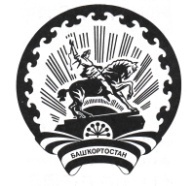 Республика БашкортостанАдминистрация сельского поселения Максим – Горьковский сельсовет муниципального района Белебеевский район 452014, с. ЦУП им. М.Горького, ул. Садовая, д. 3Тел. 2-07-40, факс: 2-08-98